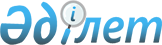 "Қазақстан Республикасында өндірілетін, оған әкелінетін және (немесе) өткізілетін әлеуметтік маңызы бар азық-түлік тауарларына ең төмен көтерме сауда бағасын белгілеу қағидаларын бекіту туралы" Қазақстан Республикасы Үкіметінің 2023 жылғы 28 наурыздағы № 272 қаулысына өзгеріс енгізу туралыҚазақстан Республикасы Үкіметінің 2023 жылғы 17 шiлдедегi № 599 қаулысы.
      Қазақстан Республикасының Үкіметі ҚАУЛЫ ЕТЕДІ:
      1. "Қазақстан Республикасында өндірілетін, оған әкелінетін және (немесе) өткізілетін әлеуметтік маңызы бар азық-түлік тауарларына ең төмен көтерме сауда бағасын белгілеу қағидаларын бекіту туралы" Қазақстан Республикасы Үкіметінің 2023 жылғы 28 наурыздағы № 272 қаулысына мынадай өзгеріс енгізілсін:
      көрсетілген қаулымен бекітілген Қазақстан Республикасында өндірілетін, оған әкелінетін және (немесе) өткізілетін әлеуметтік маңызы бар азық-түлік тауарларына ең төмен көтерме сауда бағасын белгілеу қағидаларында:
      3-тармақтың 2) тармақшасы мынадай редакцияда жазылсын:
      "2) әлеуметтік маңызы бар азық-түлік тауарлары – тізбесін сауда қызметін реттеу саласындағы уәкілетті орган бекітетін адамның физиологиялық қажеттіліктерін қанағаттандырылатын азық-түлік тауарлары (бұдан әрі – ӘМАТ);".
      2. Осы қаулы алғашқы ресми жарияланған күнінен кейін күнтізбелік он күн өткен соң қолданысқа енгізіледі.
					© 2012. Қазақстан Республикасы Әділет министрлігінің «Қазақстан Республикасының Заңнама және құқықтық ақпарат институты» ШЖҚ РМК
				
      Қазақстан РеспубликасыныңПремьер-Министрі 

Ә. Смайылов
